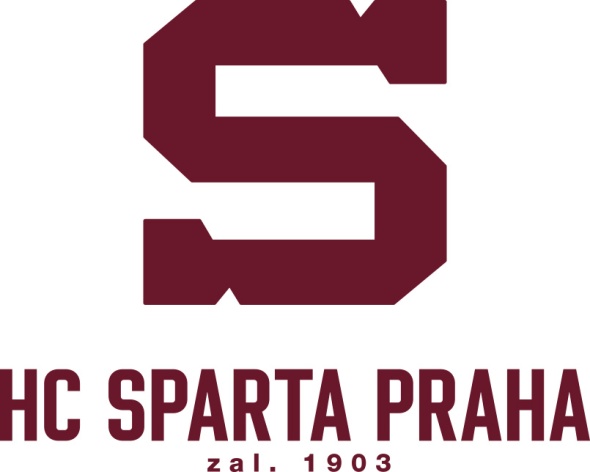 PROVOZNÍ A BEZPEČNOSTNÍ ŘÁDSTŘELNICETento provozní a bezpečnostní řád platí na střelnici Tipsport Arény, provozovanou provozovatelem – společností HC Sparta Praha z.s., se sídlem Praha 7, Za Elektrárnou 419, IČO: 40764907, DIČ: CZ40764907, zapsaný ve spolkovém rejstříku vedeném Městským soudem v Praze, oddíl L, vložka 2079, zastoupený P. Geffertem – předsedou výboru.Tento provozní a bezpečnostní řád jsou povinní dodržovat všichni uživatelé střelnice. Uživatelé jsou povinní dbát zásad bezpečnosti, požární ochrany a hygieny. V případě zjištění jakýchkoliv závad, jsou uživatelé střelnice povinni neprodleně předat informaci pracovníkovi na recepci, která je umístěná u vstupu č. 32 v Tipsport Aréně.Střelnice se zprovozňuje z recepce HCS (vydání klíčů od zámků na branky a rozsvícení na střelnici).Zaměstnanec recepce je povinen do návštěvní knihy zapsat jméno trenéra, čas vydání a vrácení klíčů.O vydání klíče od branek a rozsvícení  na střelnici můžou zaměstnance recepce požádat pouze smluvní trenéři kategorií (pro sezonu 2018 – 2019, junioři – J. Tlačil, T. Slavíček, J. Havel, dorost -  R. Žemlička, P. Šrek,  8.+ 6.třída – J. Kročák,  J. Zelenka, 7.+ 5.třída  - D. Štětina, L. Šrámek  4.+ 3.třída – O. Knobloch, K. Špičan  2.+ 1.třída – L. Plaček, přípravka – V. Zikmund a trenéři brankářů P. Přikryl, R. Bahník). Povinností trenéra je vždy před začátkem TJ odjistit uzamčené branky z nefunkční polohy a po skončení TJ uzamknout všechny branky do nefunkční polohy pomocí bezpečnostních zámků.Trenér je povinen při příchodu a odchodu jemu svěřené kategorie zkontrolovat stav střelnice. Není povoleno, aby kdokoliv jiný, než hlavní trenér odemykal a zamykal branky a prováděl kontrolu střelnice.  Jakékoliv poškození, či závady zjištěné před nebo po skončení TJ je trenér  povinen bezodkladně hlásit na recepci HC Sparta Praha.Trenér zodpovídá za dodržování bezpečnostních zásad při tréninku (viz. -  organizace TJ na střelnici). Na střelnici je povolen vstup pouze v doprovodu trenéra. V případě, že se některý trenér rozhodne z vlastního uvážení povolit dětem a mládeži absolvovat TJ na střelnici bez jeho dozoru nebo pod dohledem jím určené dospělé osoby, tak si uvědomuje  všechny případná rizika, vyplývající z tohoto rozhodnutí. Toto rozhodnutí trenéry nezbavuje povinností z bodů 3., 4., 5. a 6.V případě, že provozovatel střelnice zjistí, že hlavní trenér kterékoliv kategorie nedodržuje některý z bodů 1.až 7., tak se hlavní trenér vystavuje finančnímu postihu ze strany provozovatele.Za uzavření střelnice během akcí konaných v Tipsport aréně zodpovídá v sezoně 2018/2019 L. Plaček.Provozovatel je oprávněn tento Provozní a bezpečnostní řád kdykoliv aktualizovat či jednostranně změnit. Nové znění Provozního a bezpečnostního řádu bude účinné ode dne zveřejnění nového znění Organizace TJ na střelniciVstup na střelnici je aktivním uživatelům   povolen pouze v  hokejové přilbě, hokejových rukavicích a čisté sálové obuvi, která nezanechává na podlaze střelnice  šmouhy.Provoz střelnice je jednosměrný. Na střelnici platí přísný zákaz střelby v protisměru. To znamená, že střílet se může jen na stranu, kde je instalováno pěnové obložení. Všichni uživatelé střelnice jsou povinni v průběhu provozu zaujmout polohu za střílejícím hráčem. Sbírání vystřelených kotoučů je povoleno až po ukončení střelecké série ve všech střeleckých sektorech.Pří sbírání kotoučů platí pro všechny uživatele povinnost odložit hokejové hole.Na střelnici platí přísný zákaz kouření a manipulace s otevřeným ohněm. Rovněž je zakázáno vnášet na střelnici jídlo, skleněné nádoby, plechovky a podobné nebezpečné předměty, které by mohly poškodit vybavení střelnice, nebo zranit uživatele střelnice.Hraní sportovních her je povoleno pouze na střelnici, nikoliv na chodbách a v šatnách.Přemísťování nářadí na střelnici je možno provádět pouze se souhlasem trenéra a je nutné dbát na to, aby nedošlo k poškození vybavení střelnice.Převlékání do sportovního úboru se provádí výhradně v určené šatně. Provozovatel nenese odpovědnost za odložené cennosti (peníze, šperky, mobilní telefony, hodinky atd.) Uživatelé střelnice se musí chovat k zařízení a vybavení střelnice šetrně. Uživatelé střelnice zodpovídají za nadměrné či úmyslné poškozené vybavení a předmětů střelnice.Za porušování pořádku, poškozování zařízení a znečišťování prostoru střelnice může být návštěvník vykázán. Za poškození nad rámec běžného opotřebení, případně za úmyslně vzniklé škody, bude vymáhána náhrada.Provozovatel střelnice neodpovídá za důsledky porušování pravidel bezpečností.